Savitribai Phule Pune UniversitySmt. Kashibai Navale College of Engineering, PuneStudent Development Section (2019-20)Tree Plantation ReportIn academic year 2019-20 STES’s, Smt. Kashibai Navale College of Engineering, Pune organized various activities for tree plantation. The details of activities is as follows,Tree Plantation on Taljai Pathar and Sinhgad Fort / GhatsSKNCOE has successfully conducted event of tree plantation on August 15, 2019 and September 15, 2019. The venue of the event was Talajai Pathar and  Sinhgad Fort & Sinhgad Ghats, Pune respectively. 200 students and faculties supported the task with full enthusiasm and dynamism. Total 160 specimens planted on Talajai Pathar and the bay of  Sinhgad Fort. The specimens were mainly of Neem, Bahava, Arjun, Mango, Peepal. Movement was carried out with great courtesy and proper organization. This activity was performed with the help of gardening instruments.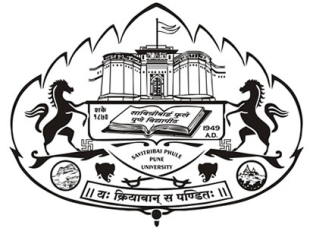 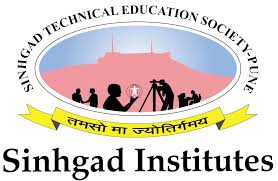 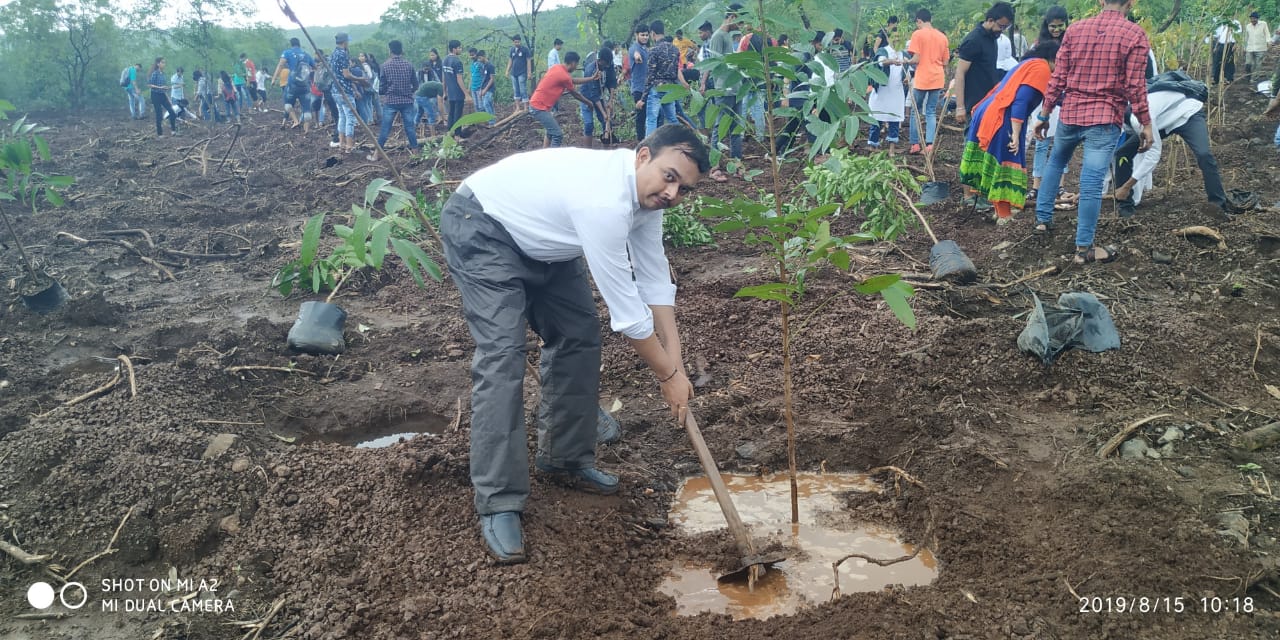 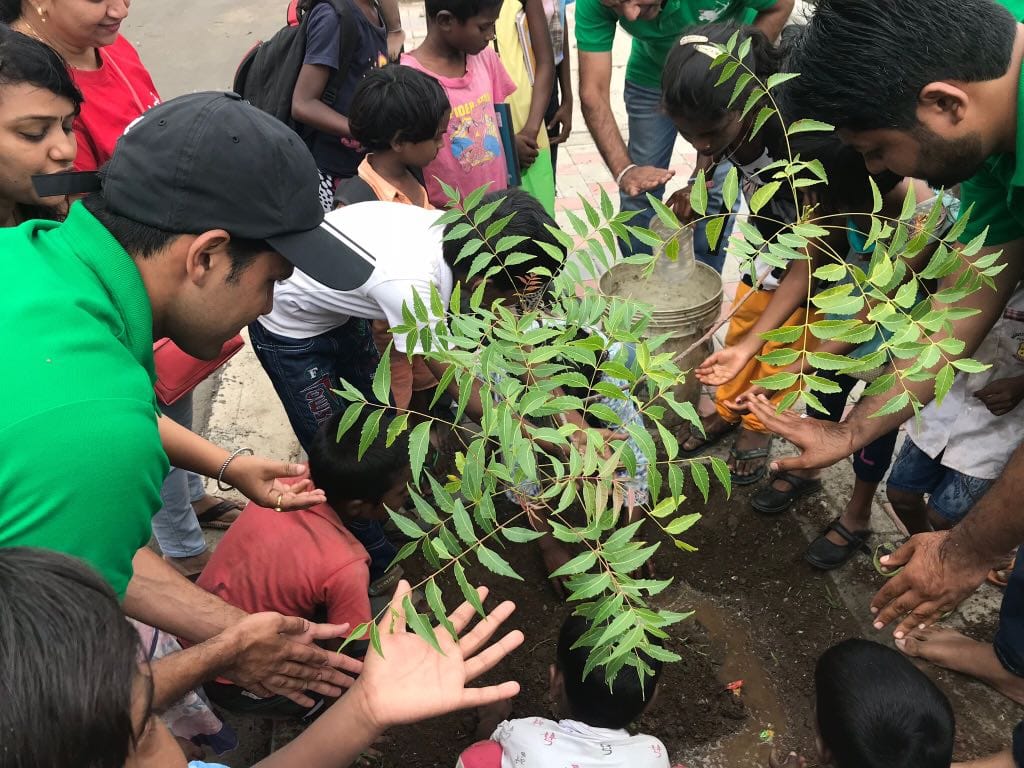 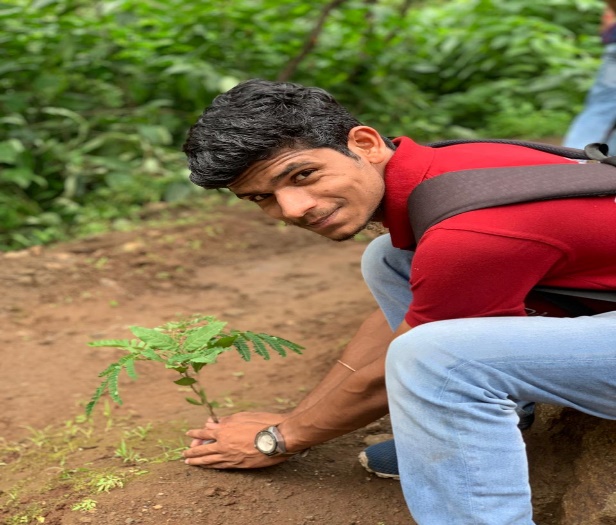 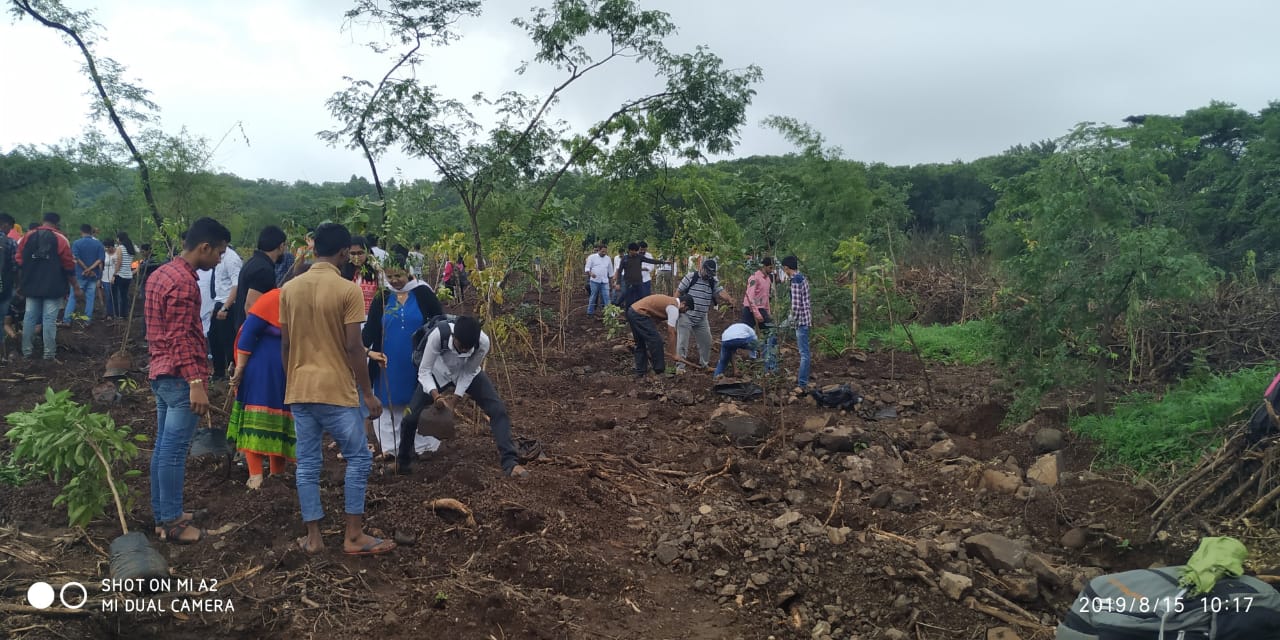 